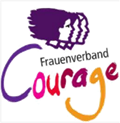 Programm Januar 2018Deutschkurs (Beginn neue Staffel am 16.01.2018)Jeden Dienstag, 17-19 Uhr Für geflüchtete Frauen und Migrantinnen, Kosten 4€ im MonatLachyoga Jeden Mittwoch, 18 - 19 Uhr (außer in Schulferien)Internationales FrauencaféJeden Donnerstag ab 17 UhrOffen für alle Frauen und Mädchen und KinderKuchen, Imbiss, Getränke gegen Spende für das Courage-ZentrumAb 18 Uhr diskutieren wir immer ein Thema, geplant ist:4.1.: Was ist los im Iran?11.1.: konkrete Vorbereitung Solidaritätsmarsch #Free Iran 18.1.: Länderabend Syrien25.1.: Länderabend Sri LankaSamstag, 13. Januar, 12 Uhr mittagsPorschekanzel/Marktkirche:#Free Iran!  
Courage Essen ruft ALLE auf zumSolidaritätsmarschUnterstützen wir den Kampf für Demokratie und Freiheit im Iran! Stärken wir unseren Schwestern und Brüdern im und aus dem Iran den Rücken!Unser Herz schlägt international!
Sonntag, 21.1., 16 UhrAbschlusstreffen Förderprogramm 2017Für die Frauen der ehrenamtlichen Flüchtlingshilfe CourageIm Courage-ZentrumJeden 1. Donnerstag im Monat (in der Regel) Courage-Gruppentreffen18 Uhr im Courage-Zentrum, offen für Interessierte.Das Frauencafé ist an diesen Donnerstagen von 17-18 Uhr geöffnet.Jeden letzten Montag im Monat (in der Regel) Ortsvorstandstreffen 18.30 Uhr im Courage-ZentrumOffen für alle Courage-MitgliedsfrauenPlease, save the date:!!!Ortsmitgliederversammlung 2018 für alle Couragefrauen!!! Am Samstag, den 08. April 2018, um 15 Uhr, im Courage-Zentrum Programm Januar 2018Deutschkurs (Beginn neue Staffel am 16.01.2018)Jeden Dienstag, 17-19 UhrFür geflüchtete Frauen und Migrantinnen, Kosten 4€ im MonatLachyoga Jeden Mittwoch, 18 - 19 Uhr (außer in Schulferien)Internationales FrauencaféJeden Donnerstag ab 17 UhrOffen für alle Frauen und Mädchen und KinderKuchen, Imbiss, Getränke gegen Spende für das Courage-ZentrumAb 18 Uhr diskutieren wir immer ein Thema, geplant ist:4.1.: Was ist los im Iran?11.1.: konkrete Vorbereitung Solidaritätsmarsch #Free Iran18.1.: Länderabend Syrien25.1.: Länderabend Sri LankaSamstag, 13. Januar, 12 Uhr mittagsPorschekanzel/Marktkirche:#Free Iran!  
Courage Essen ruft ALLE auf zumSolidaritätsmarschUnterstützen wir den Kampf für Demokratie und Freiheit im Iran! Stärken wir unseren Schwestern und Brüdern im und aus dem Iran den Rücken!Unser Herz schlägt international!
Sonntag, 21.1., 16 UhrAbschlusstreffen Förderprogramm 2017Für die Frauen der ehrenamtlichen Flüchtlingshilfe CourageIm Courage-ZentrumJeden 1. Donnerstag im Monat (in der Regel) Courage-Gruppentreffen18 Uhr im Courage-Zentrum, offen für Interessierte.Das Frauencafé ist an diesen Donnerstagen von 17-18 Uhr geöffnet.Jeden letzten Montag im Monat (in der Regel)Ortsvorstandstreffen18.30 Uhr im Courage-ZentrumOffen für alle Courage-MitgliedsfrauenPlease, save the date:!!!Ortsmitgliederversammlung 2018 für alle Couragefrauen!!! Am Samstag, den 08. April 2018, um 15 Uhr, im Courage-Zentrum 